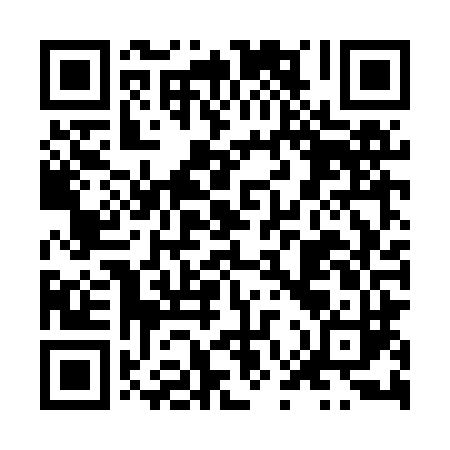 Prayer times for Kolonia Nadwislanska, PolandWed 1 May 2024 - Fri 31 May 2024High Latitude Method: Angle Based RulePrayer Calculation Method: Muslim World LeagueAsar Calculation Method: HanafiPrayer times provided by https://www.salahtimes.comDateDayFajrSunriseDhuhrAsrMaghribIsha1Wed2:385:0512:305:377:5510:122Thu2:355:0312:305:387:5710:153Fri2:315:0212:305:397:5910:184Sat2:285:0012:305:408:0010:215Sun2:244:5812:305:418:0210:246Mon2:214:5612:295:428:0310:277Tue2:174:5512:295:428:0510:308Wed2:154:5312:295:438:0710:349Thu2:144:5112:295:448:0810:3610Fri2:144:5012:295:458:1010:3711Sat2:134:4812:295:468:1110:3812Sun2:124:4712:295:478:1310:3813Mon2:124:4512:295:488:1410:3914Tue2:114:4412:295:498:1610:4015Wed2:114:4212:295:508:1710:4016Thu2:104:4112:295:518:1910:4117Fri2:094:3912:295:518:2010:4118Sat2:094:3812:295:528:2110:4219Sun2:084:3712:295:538:2310:4320Mon2:084:3512:295:548:2410:4321Tue2:084:3412:305:558:2610:4422Wed2:074:3312:305:568:2710:4523Thu2:074:3212:305:568:2810:4524Fri2:064:3112:305:578:3010:4625Sat2:064:2912:305:588:3110:4626Sun2:064:2812:305:598:3210:4727Mon2:054:2712:305:598:3310:4828Tue2:054:2612:306:008:3510:4829Wed2:054:2612:306:018:3610:4930Thu2:044:2512:316:018:3710:4931Fri2:044:2412:316:028:3810:50